PETUNJUK : Berdoa sebelum dan setelah mengerjakan soalKerjakan dengan jujur sesuai dengan waktu yang telah ditentukanUjian diselenggarakan secara daring melalui Google ClassroomSelalu isi NAMA dan NIM sebelum mengerjakan UTSSemua soal WAJIB dijawabTautan pengerjaan soal UTS melalui link berikut ini:Kelas A: https://forms.gle/b3Cge6rmkykeihPp9 Kelas B: https://forms.gle/Zup6fQ5peP6RJ9Sp8 SOAL :Di bawah ini yang merupakan definisi ekonomi teknik yang paling tepat adalah…Penentuan alternatif yang paling ekonomis pada usulan investasi yang bersifat teknisStudi tentang bagaimana sumber daya yang terbatas dapat digunakan untuk memenuhi kebutuhan manusia yang tidak terbatasKajian yang membutuhkan pengetahuan teknik Studi tentang bagaimana individu dan masyarakat melakukan pemilihan dalam penggunaan sumber daya yang terbatasKampus 4 UAD berencana untuk mengganti sebagian sumber energi listrik dengan sumber energi dari matahari. Sebagai seorang electrical engineer, faktor-faktor di bawah ini yang akan Anda pertimbangkan, kecuali…Efisiensi dan daya tahan tiap jenis panel suryaBiaya investasi dan perawatan tiap jenis panel suryaPenggunaan dan lahan yang dibutuhkan tiap jenis panel suryaMerek dan estetik tiap jenis panel suryaDi bawah ini yang merupakan faktor ketidakpastian dan risiko dalam studi ekonomi teknik, kecuali…Umur ekonomisTingkat suku bungaPerubahan manajemenInflasiData yang dibutuhkan dalam melakukan evaluasi kinerja ekonomi antara lain…Biaya investasi, biaya operasional, biaya perawatan, nilai sisa investasi, umur ekonomis, dan dampak lingkunganBiaya investasi, biaya operasional, biaya perawatan, nilai sisa investasi, umur ekonomis, dan tingkat suku bungaBiaya investasi, biaya kesempatan, biaya perawatan, nilai sisa investasi, umur ekonomis, dan dampak lingkunganBiaya investasi, biaya operasional, biaya perawatan, nilai sisa investasi, umur ekonomis, dan dampak sosialDi bawah ini yang bukan pertanyaan mendasar dalam ilmu ekonomi adalah…Jenis barang/jasa apa yang akan diproduksi?Bagaimana menghasilkan barang/jasa tersebut?Siapa yang mendanai produksi barang/jasa tersebut?Untuk siapa barang/jasa tersebut?Biaya total dari menentukan alternatif terbaik yang dikorbankan atau dihentikan, ketika mengambil suatu pilihan atau keputusan merupakan definisi dari…Biaya produksiBiaya alternatifBiaya kesempatanBiaya investasiKetika ingin berangkat kerja dalam waktu satu bulan, kita dapat menggunakan motor atau menggunakan angkutan umum. Jika menggunakan motor, kita harus membeli motor dan mengisi bensin. Keuntungannya selain lebih cepat waktu yang dibutuhkan untuk sampai ke tempat kerja, tetapi biaya per hari lebih mahal. Namun, jika menggunakan angkutan umum, biayanya lebih murah tetapi kurang nyaman. Fenomena tersebut termasuk dalam prinsip ekonomi…Berpikir secara rasionalTiap orang menghadapi trade-offPengorbanan biaya untuk mendapatkan sesuatuTanggap terhadap insentifPerilaku seorang individu kemungkinan akan berubah sesuai dengan berbagai jenis variabel lingkungan seperti manfaat atau perubahan biaya sesuai ekonomi merupakan prinsip ekonomi…Berpikir secara rasionalTiap orang menghadapi trade-offPengorbanan biaya untuk mendapatkan sesuatuTanggap terhadap insentifPerdagangan yang terjadi antara Indonesia dan Jepang sehingga kedua negara akan mendapatkan barang satu sama lain yang berkualitas dari produksi masing-masing negara termasuk prinsip ekonomi…Perdagangan menguntungkan semua pihakKenaikan inflasi terjadi ketika pemerintah kelebihan mencetak uangPasar adalah sarana jual beli terbaikPemerintah mampu meningkatkan faktor produksiPrinsip dasar yang digunakan sebagai acuan dalam penyusunan laporan keuangan perusahaan disebut…Prinsip ekonomiPrinsip akuntansiPrinsip jurnal keuanganPrinsip laporan keuanganDi bawah ini yang merupakan tujuan dari penerapan prinsip dasar akuntansi dalam menyusun laporan keuangan, kecuali…Supaya laporan keuangan menjadi akuratSupaya laporan keuangan menjadi lebih sesuai dengan informasi yang tersediaSupaya laporan keuangan terlihat menguntungkan pemilik sahamSupaya laporan keuangan transparan dan kredibelPrinsip biaya historis adalah…Prinsip yang mengharuskan setiap barang atau jasa yang diperoleh kemudian dicatat berdasarkan semua biaya yang dikeluarkan dalam mendapatkannyaPrinsip yang menganggap perusahaan merupakan sebuah kesatuan ekonomi yang berdiri sendiri dan terpisah dengan entitas ekonomi lain bahkan dengan pribadi pemilikPrinsip yang menekankan pada penilaian dan pelaporan keuangan perusahaan yang dibatasi oleh periode waktu tertentuPrinsip yang mewajibkan bahwa pencatatan transaksi hanya dinyatakan dalam bentuk mata uang dan tanpa melibatkan hal-hal non kualitatifPrinsip yang menganggap bahwa sebuah bisnis akan berjalan secara terus-menerus atau berkesinambungan tanpa ada pembubaran atau penghentian kecuali terdapat peristiwa tertentu yang bisa menyanggahnya termasuk dalam…Prinsip entitas ekonomiPrinsip kesinambungan usahaPrinsip satuan moneterPrinsip periode akuntansiLaporan keuangan harus informatif dan mengungkap semua informasi secara penuh. Prinsip ini termasuk dalam…Prinsip pengakuan pendapatanPrinsip satuan moneterPrinsip periode akuntansiPrinsip pengungkapan penuhContoh dari prinsip mempertemukan dalam akuntansi adalah…Semua pencatatan hanya terbatas pada segala yang bisa diukur dan dinilai dengan satuan uangPerusahaan hendak membeli bangunan yang di iklannya terpasang harga 150 juta namun setelah dinego hanya 100 juta maka yang dinilai atau dicatat adalah harga yang menjadi kesepakatan yaitu 100 jutaBiaya yang dipertemukan dengan pendapatan yang diterima dengan tujuan menentukan besar/kecilnya laba bersih setiap periodeSebuah perusahaan menjalankan usahanya berdasarkan periode akuntansi, mulai pada tanggal 1 Januari hingga tanggal 31 DesemberMeningkatnya harga-harga secara umum dan terus menerus dalam jangka waktu lama disebut…InflasiDeflasiTransisiAkuisisiBerdasarkan cakupan pengaruh kenaikan harga, ada tiga jenis inflasi, yaitu…Inflasi dalam negeri, inflasi luar negeri, inflasi domestikInflasi tertutup, inflasi terbuka, inflasi terkendaliInflasi tertutup, inflasi terbuka, inflasi tak terkendaliInflasi ringan, inflasi sedang, inflasi beratInflasi yang terjadi selama setahun dengan persentase sekitar 30%-100% termasuk kategori…Inflasi ringanInflasi sedangInflasi beratInflasi tidak terkendaliKenaikan harga beberapa barang tertentu dan terjadi dalam periode tertentu disebut…Inflasi tertutupInflasi terbukaInflasi ringanInflasi sedangJika dilihat dari asal timbulnya inflasi, inflasi yang berasal dari luar negeri disebabkan oleh beberapa faktor, kecuali…Kenaikan harga minyak duniaBiaya produksi luar negeri yang tinggiTarif impor yang tinggiDefisit anggaran negaraDi bawah ini yang merupakan penyebab inflasi, kecuali…Permintaan lebih besar daripada persediaanKenaikan bahan baku dan biaya produksiDampak lingkungan dan sosial aktivitas industriPeredaran uang kartal yang tidak terkendaliBertambahnya permintaan terhadap barang dan jasa yang menyebabkan terjadinya kenaikan harga disebut…Demand pull inflationCost pull inflationUncontrolled inflationControlled inflationPernyataan di bawah ini yang merupakan definisi cost push inflation yang benar adalah…Bertambahnya permintaan terhadap barang dan jasa yang menyebabkan terjadinya kenaikan hargaPeredaran uang kartal dan uang giro yang tidak terkendaliKenaikan harga barang karena kelangkaan barang di pasarKenaikan biaya-biaya produksi yaitu bahan baku dan upah atau gajiFaktor di bawah ini yang mengakibatkan inflasi menurut Irving Fisher adalah…Jumlah uang yang beredar dan harapan masyarakat terhadap kenaikan harga di masa datangKeinginan masyarakat untuk hidup di luar batas kemampuannya dan adanya perebutan rezeki antar kelompokKetidakelastisan penerimaan ekspor dan penawaran bahan makananKeinginan masyarakat untuk hidup di luar batas kemampuannya dan ketidakelastisan penerimaan eksporKebijakan pemerintah dalam mengatasi inflasi seperti mengatur APBN dan meningkatkan pajak, termasuk dalam kebijakan…MoneterFiskalNon moneterPublikKebijakan bank sentral untuk menaikan atau menurunkan suku bunga disebut…Politik pasar terbukaPengawasan kredit secara selektifPolitik persediaan kasPolitik diskontoCara mengatasi inflasi dengan politik pasar terbuka adalah dengan menetapkan…Kebijakan bank sentral untuk menaikan atau menurunkan suku bungaKebijakan membeli atau menjual surat berhargaSeleksi pemberian kredit secara ketatPolitik menaikkan atau menurunkan cadangan kas dari bankCara pemerintah dalam mengatasi inflasi dengan menetapkan kebijakan moneter antara lain…Peningkatan produksi, kebijakan upah, dan politik pasar terbukaPeningkatan produksi, kebijakan upah, dan pengawasan kredit secara ketatPeningkatan produksi, kebijakan upah, dan peningkatan pajakPeningkatan produksi, kebijakan upah, dan pengawasan hargaBagi produsen, inflasi dapat menguntungkan jika…Pendapatan yang diperoleh lebih tinggi daripada kenaikan biaya produksiBiaya produksi lebih tinggi daripada pendapatanBiaya produksi sama besar dengan pendapatanPendapatan yang diperoleh lebih kecil daripada kenaikan biaya produksiDampak inflasi bagi perekonomian nasional antara lain…Bertambahnya investasi, menimbulkan ketidakpastian keadaan ekonomi pada masa mendatang, dan merosotnya tingkat kehidupan dan kesejahteraan masyarakatBerkurangnya investasi, menimbulkan kepastian keadaan ekonomi pada masa mendatang, dan merosotnya tingkat kehidupan dan kesejahteraan masyarakatBertambahnya investasi, menimbulkan kepastian keadaan ekonomi pada masa mendatang, dan merosotnya tingkat kehidupan dan kesejahteraan masyarakatBerkurangnya investasi, menimbulkan ketidakpastian keadaan ekonomi pada masa mendatang, dan merosotnya tingkat kehidupan dan kesejahteraan masyarakatDi bawah ini yang bukan pengertian dari manajemen proyek adalah…Proses melingkupi, merencanakan, menyediakan staf, mengorganisasi, mengarahkan dan mengontrol pengembangan sebuah sistem yang dapat diterima dengan biaya minimal dan dalam jangka waktu tertentuPengembangan sebuah sistem yang dapat diterima dengan biaya minimal dan dalam jangka waktu tertentuAktifitas mendokumentasi,mengelola dan secara terus menerus memperbaiki proses pengembangan sistemProses mengelola sebuah proyek agar dapat mencapai target biaya dan waktu yang telah ditetapkanDi bawah ini yang bukan indikator kesuksesan sebuah proyek adalah…Proyek selesai tepat waktuProyek sesuai dengan kebutuhan pelangganProyek sesuai dengan anggaran yang ditetapkanProyek selesai dengan anggaran seminimal mungkinModel jaringan grafis yang menggambarkan tugas-tugas proyek dan hubungan antara tugas-tugas tersebut disebut…PERT ChartGantt ChartKey ChartBar ChartDi bawah ini yang merupakan pengertian dari teknik manajemen proyek yang diciptakan Henry L. Gantt (Gantt Chart) adalah…Model jaringan grafis yang menggambarkan tugas-tugas proyek dan hubungan antara tugas-tugas tersebutBagan batang horizontal sederhana yang menggambarkan tugas-tugas proyek berdasarkan kalenderAktifitas-aktifitas unik, kompleks, dan terkoneksi yang memiliki satu tujuan atau sasaran dan harus dilengkapi dengan waktu yang spesifik,sesuai dengan anggaran dan sesuai dengan spesifikasiTeknik mendokumentasi,mengelola dan secara terus menerus memperbaiki proses pengembangan sistemDi bawah ini urutan tahapan perencanaan proyek yang benar adalah…Negosiasi ruang lingkup, identifikasi tugas-tugas, estimasi durasi, manajemen tim, penugasan sumber daya, penentuan ketergantungan, pengawasan dan pengendalianNegosiasi ruang lingkup, identifikasi tugas-tugas, estimasi durasi, penugasan sumber daya, pengawasan dan pengendalian, penentuan ketergantungan, manajemen tim Negosiasi ruang lingkup, identifikasi tugas-tugas, manajemen tim, penugasan sumber daya, pengawasan dan pengendalian, penentuan ketergantungan, estimasi durasiNegosiasi ruang lingkup, estimasi durasi, identifikasi tugas-tugas, manajemen tim, penugasan sumber daya, pengawasan dan pengendalian, penentuan ketergantunganPeralatan grafis yang digunakan untuk mengilustrasikan penguraian hirarkis sebuah proyek menjadi fase-fase, aktifitas-aktifitas dan tugas-tugas disebut…Statement of workWork Breakdown Structure (WBS)MilestoneDocument of understandingPerkiraan lama maksimum yang diperlukan untuk menyelesaikan sebuah tugas disebut…Durasi optimisDurasi diharapkanDurasi pesimisDurasi paling mungkinPenyelesaian sebuah tugas memicu awal tugas lain disebut…Finish-to-start (FS)Start-to-start (SS)Finish-to-finish (FF)Start-to-finish (SF)Awal sebuah tugas menandakan selesainya tugas lain disebut…Finish-to-start (FS)Start-to-start (SS)Finish-to-finish (FF)Start-to-finish (SF)Strategi penjadwalan dengan menentukan tenggat waktu proyek dan menjadwalkan mundur dari tanggal tenggat waktu tersebut disebut…Forward schedulingBackward schedulingReverse schedulingInverse schedulingDi bawah ini yang bukan termasuk sumber daya dalam proyek adalah…Manusia dan anggaran danaFasilitas dan perlengkapanPersediaan barang dan materialAnggaran dana dan kebijakan pemerintahMemindahkan aliran kas yang menyebar sepanjang umur investasi ke waktu awal investasi atau kondisi sekarang (present) disebut…Internal rate of return (IRR)Net present value (NPV)Benefit cost ratio (BCR)Payback period (PP)Di bawah ini yang bukan indikator sebuah proyek dikatakan menguntungkan adalah…NPV lebih besar daripada nolBCR lebih besar daripada satuPayback period lebih kecil daripada umur investasiPayback period lebih besar daripada umur investasiDefinisi yang tepat dari internal rate of return (IRR) adalah…Memindahkan aliran kas yang menyebar sepanjang umur investasi ke waktu awal investasi atau kondisi sekarang (present)Indikator tingkat efisiensi suatu rencana investasi dapat diterimaPerbandingan antara manfaat dan biaya dari sebuah proyekWaktu yang dibutuhkan untuk kembali modal (balik modal)Sebuah proyek memiliki nilai BCR kurang dari satu, maka sebagai manajer proyek yang Anda lakukan adalah…Menerima proyek tersebutMenolak proyek tersebutTetap menjalankan proyek tersebut dengan pengawasanMencoba melaksanakan proyek dengan harapan memberi keuntunganSebuah proyek memiliki umur ekonomis selama 10 tahun. Setelah melakukan perhitungan payback period (PP), Anda mendapatkan hasil 5,6 tahun. Arti dari PP sebesar 5,6 tahun adalah…Proyek tersebut seharusnya ditolak karena PP lebih kecil daripada umur ekonomis proyekProyek tersebut dapat diterima karena perusahaan dapat balik modal dalam kurun waktu 5,6 tahun sebelum umur ekonomis proyek berakhirProyek tersebut dapat diterima karena mungkin saja dapat balik modal lebih cepat daripada 5,6 tahunProyek tersebut ditolak karena tidak layak untuk dijalankanData yang diperlukan dalam melakukan analisis kelayakan finansial sebuah proyek, kecuali…Biaya investasi, biaya operasional, dan nilai sisaSuku bunga, tingkat inflasi, dan biaya pemeliharaanPendapatan, biaya operasional, dan nilai sisaBiaya investasi, kondisi politik, dan skema pendanaanKompetensi-kompetensi yang harus dimiliki oleh manajer proyek, kecuali…Pemikiran analisis, pemikiran konseptual, dan kesadaran organisasiKepercayaan diri, manajemen stress, dan kredibilitasKeterampilan komunikasi, kepercayaan diri, dan kemampuan memanipulasiInisiatif, berkomitmen, dan pandai berkomunikasiDi bawah ini yang bukan penyebab kegagalan suatu proyek adalah…Kurangnya keterampilan manajemenSumber daya tidak mencukupiKegagalan dalam mengelola perencanaanMerencanakan dan menjalankan proyek sesuai jadwalJika ada sebuah kejadian atau tugas penting yang menandakan penyelesaian produk, maka kejadian tersebut akan masuk ke dalam…MilestoneTugas-tugas lainTimelineWork Breakdown Structure (WBS)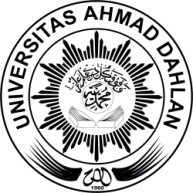 SOAL UJIAN TENGAH SEMESTER GASAL TA 2022/2023 FAKULTAS TEKNOLOGI INDUSTRISOAL UJIAN TENGAH SEMESTER GASAL TA 2022/2023 FAKULTAS TEKNOLOGI INDUSTRISOAL UJIAN TENGAH SEMESTER GASAL TA 2022/2023 FAKULTAS TEKNOLOGI INDUSTRISOAL UJIAN TENGAH SEMESTER GASAL TA 2022/2023 FAKULTAS TEKNOLOGI INDUSTRISOAL UJIAN TENGAH SEMESTER GASAL TA 2022/2023 FAKULTAS TEKNOLOGI INDUSTRISOAL UJIAN TENGAH SEMESTER GASAL TA 2022/2023 FAKULTAS TEKNOLOGI INDUSTRIMATA KULIAH (sks):Ekonomi Teknik  (2 sks)PRODI:T. ElektroDOSEN :Tatbita Titin Suhariyanto, S.T., M.Sc./ Wandhansari Sekar Jatiningrum, S.T., M.Sc.KELAS/SEM: A B /VHARI/TANGGAL:Rabu/16 November 2022RUANG:Google ClassroomJAM MULAI / WAKTU:14.15-15.45 (90 menit)SIFAT UJIAN:Terbuka